УКРАЇНАОСТРОЗЬКА МІСЬКА РАДА РІВНЕНСЬКОЇ ОБЛАСТІРОЗПОРЯДЖЕННЯміського голови08 травня  2018 року                                                                                 №65р Про скликання сорок четвертоїсесії  Острозької міської радисьомого скликання	Відповідно до п.8, п.20 ч.3 ст. 42, п 10 ст.46 Закону України «Про місцеве самоврядування в Україні», Регламенту Острозької міської ради сьомого скликання, за погодженням з головами постійних депутатських комісій (протокол засідання № 27  від 08.05.2018):Скликати сорок четверту сесію Острозької міської ради  сьомого скликання 24 травня  2018 року в залі засідань Острозької міської ради за адресою: вул. Героїв Майдану, 2. Початок реєстрації о 09 год. 30 хв. Початок засідання о 10.00 год.До порядку денного сорок четвертої сесії Острозької міської ради сьомого скликання внести наступні питання:Про затвердження порядку денного сорок  четвертої сесії Острозької міської ради сьомого скликання.Подання депутатських запитів.Про звіт щодо виконання міського бюджету за І квартал 2018 року.Про розгляд заяв громадян, клопотань підприємств, установ, організацій про вилучення та надання земельних ділянок.Про звіт начальника відділу культури і туризму виконавчого комітету Острозької міської ради за 2017 рік та І квартал 2018 року.Про звіт начальника фінансового управління виконавчого комітету Острозької міської ради за 2017 рік та І квартал 2018 року.Про присвоєння відзнаки «За заслуги перед містом».Про встановлення  ставок і пільг зі сплати податку на нерухоме майно, відмінне від земельної ділянки від 2019 року.Про передачу матеріальних цінностей, які обліковуються на балансі Острозької міської ради.Про надання дозволу на передачу матеріальних запасів та нематеріальних активів на баланс Острозького комунального підприємства «Водоканал».Про надання дозволу на списання основних засобів матеріальних цінностей, які перебувають на балансі управління праці та соціального захисту населення виконкому Острозької міської ради.Про міську Програму забезпечення молоді житлом на 2018-2023 роки.Про внесення змін до рішення Острозької міської ради №523 від 24.11.2017 «Про затвердження Програми підтримки проектних ініціатив громади міста на 2017-2020 роки».Про затвердження Детального плану території по вулиці Пухова у місті Острозі.Про внесення доповнень до рішення міської ради  №577 від 22.12.2017 «Про затвердження заходів на 2018 рік до Програми фінансової підтримки комунальних підприємств міста Острога на 2016-2018 роки».Про надання дозволу Острозькому КП «Теплоенергія» на списання тепломережі.Про внесення доповнень до рішення міської ради №596 від 26.01.2018 «Про затвердження заходів на 2018 рік до «Програми благоустрою міста Острога на 2016-2018 роки».Про надання фінансової допомоги жителям міста Острога.Про внесення змін до міського бюджету на 2018 рік.Різне.Організаційному відділу міськвиконкому забезпечити оприлюднення цього розпорядження у засобах масової інформації та на офіційному сайті Острозької міської ради. Контроль за виконанням  розпорядження залишаю за собою.Міський голова                                                                                         О. Шикер   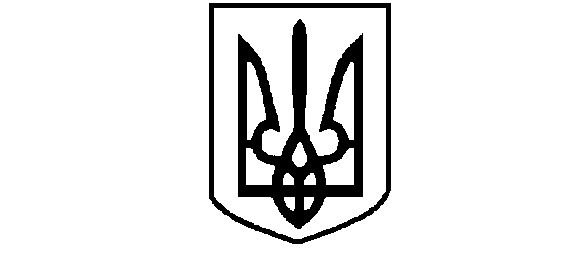 